Class : SY BMS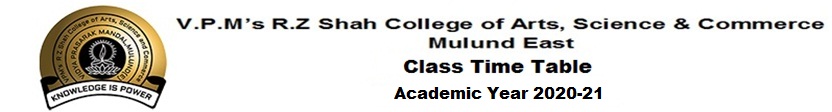       Dr.Reshma Anvekar                                                                         Dr.B.S.Ajith Kumar   Time Table Committee                                                                  Principal DAY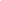 TIMEMONTUEWEDTHUFRISAT9:00-9:30SHRULAKLAKLAKVIJIVIJI9:40-10:10ANCSUBHSUBHVIJISHRULAK10:20-10:50NAN(HR)ANCPRA(HR)SUBHSAMPSHRU11:00-11:30VIJI(HR)PRA(M)PRA(M)NAN(HR)PRA(M)SAMPVIJI(HR)NAN(HR)PRA(M)11:40-12:10VIJISHRUPRA(HR)SUBHS.No.Name of the subjectName of the Faculty1Business Planning &Entrepreneurial ManagementMs.Shruti Shouche2Environmental ManagementMr.Subhash K3Information Technology in Management - IMs.Anita C & Ms.Sampurna S4Accounting for Managerial DecisionsMs.Laxmi S5Strategic ManagementMs.Vijayalaxmi KMarketing Group - ElectivesMarketing Group - ElectivesMarketing Group - Electives6Consumer Behaviour (M)Ms.Ishita S7Advertising(M)Ms.Pratibha JHuman ResourceGroup - ElectivesHuman ResourceGroup - ElectivesHuman ResourceGroup - Electives6Recruitment & Selection(HR)Ms.Nandini S (3L) & Ms.Ishita S (1L)7Employees Relation Welfare(HR)Ms.Pratibha J (2L) & Ms.Vijayalaxmi K